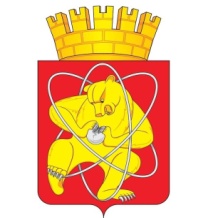 Муниципальное образование «Закрытое административно – территориальное образование Железногорск Красноярского края»СОВЕТ ДЕПУТАТОВ  ЗАТО  г.ЖЕЛЕЗНОГОРСК РЕШЕНИЕ30 апреля  2015                                                                                                                    56-291Рг.ЖелезногорскОб утверждении положения о территориальном общественном самоуправлении в ЗАТО ЖелезногорскВ соответствии со статьей 27 Федерального закона от 06.10.2003 № 131-ФЗ «Об общих принципах организации местного самоуправления в Российской Федерации», на основании статьи 17 Устава ЗАТО Железногорск, Совет депутатовРЕШИЛ:1. Утвердить положение о территориальном общественном самоуправлении в ЗАТО Железногорск, согласно приложению.2. Признать утратившими  силу:2.1. решение городского Совета ЗАТО Железногорск от 02.03.2006 № 8-45Р «Об утверждении положения о территориальном общественном самоуправлении в ЗАТО Железногорск Красноярского края»;2.2. решение Совета депутатов ЗАТО г. Железногорск  от 28.04.2011 № 14-89Р «О внесении изменений в решение городского Совета ЗАТО Железногорск от 02.03.2006 № 8-45Р «Об утверждении Положения о территориальном общественном самоуправлении в ЗАТО Железногорск Красноярского края»;2.3. решение Совета депутатов ЗАТО г. Железногорск  от 31.05.2012 № 25-148Р «О внесении изменений в решение городского Совета ЗАТО Железногорск от 02.03.2006 № 8-45Р «Об утверждении Положения о территориальном общественном самоуправлении в ЗАТО Железногорск Красноярского края». 3. Контроль над исполнением настоящего решения возложить на председателя комиссии по вопросам местного самоуправления и законности А.В. Берестова.4. Настоящее решение вступает в силу после его официального опубликования.Глава ЗАТО г.Железногорск						       В.В. Медведев                                                      Приложение  к решению Совета депутатов                                                                     ЗАТО г.Железногорск                                                                                  от 30 апреля 2015 № 56-291РПоложение  о территориальном общественном самоуправлении в ЗАТО Железногорск1. Общие положения1.1 Настоящее Положение устанавливает порядок организации и осуществления территориального общественного самоуправления в ЗАТО Железногорск, условия и порядок выделения средств из местного бюджета, правовое положение и полномочия органов территориального общественного самоуправления. 1.2. Территориальное общественное самоуправление в ЗАТО Железногорск (сокращённо - ТОС) – самоорганизация граждан по месту их жительства на части территории ЗАТО Железногорск для самостоятельного и под свою ответственность осуществления собственных инициатив по вопросам местного значения.1.3. Территориальное общественное самоуправление  может осуществляться в пределах следующих территорий проживания граждан:  подъезд многоквартирного жилого дома, многоквартирный жилой дом,  группа жилых домов, жилой микрорайон, населенный пункт на территории ЗАТО Железногорск, не являющийся поселением, иные территории проживания граждан.1.4 Территориальное общественное самоуправление организуется  гражданами, проживающими на соответствующей части территории ЗАТО Железногорск. Принимать участие в организации и осуществлении территориального общественного самоуправления могут граждане, проживающие на территории ЗАТО Железногорск и достигшие возраста 16 лет.В состав органов территориального общественного самоуправления могут быть избраны граждане, проживающие на территории ЗАТО Железногорск и достигшие возраста 18 лет.1.5. Территориальное общественное самоуправление осуществляется населением посредством проведения собраний и конференций граждан, а также посредством создания органов территориального общественного самоуправления.1.6. Органы территориального общественного самоуправления не входят в структуру органов местного самоуправления ЗАТО Железногорск.1.7. Территориальное общественное самоуправление в соответствии с его уставом может являться юридическим лицом и подлежит государственной регистрации в организационно-правовой форме некоммерческой организации.2. Порядок установления границ территориального общественного самоуправления2.1. Границы территории, на которой осуществляется территориальное общественное самоуправление, устанавливаются Советом депутатов ЗАТО г.Железногорск по предложению инициативной группы граждан не менее пяти человек, проживающих на соответствующей территории и достигших шестнадцатилетнего возраста.   2.2. Инициативная группа граждан обращается в Совет депутатов с письменным предложением об установлении границ территории, на которой осуществляется территориальное общественное самоуправление (далее – границы ТОС). Обращение инициативной группы граждан должно содержать фамилию, имя, отчество (при наличии), адрес места жительства каждого члена инициативной группы, а также личные подписи членов инициативной группы.  К предложению прилагается адресное описание границ ТОС.  2.3. Предложение инициативной группы в течение трёх рабочих дней  направляется заместителем Председателя Совета депутатов ЗАТО г.Железногорск для рассмотрения в постоянную комиссию Совета депутатов ЗАТО г.Железногорск, к ведению которой относится рассмотрение вопросов организации и осуществления территориального общественного самоуправления (далее – комиссия) и в Администрацию ЗАТО г.Железногорск.2.4. Администрация ЗАТО г.Железногорск в течение десяти рабочих дней осуществляет проверку адресного описания границ территории ТОС и направляет в комиссию Совета депутатов ЗАТО г.Железногорск заключение о соответствии (несоответствии) адресного описания границ территории ТОС. 2.5. Комиссия Совета депутатов ЗАТО г.Железногорск не позднее тридцати дней с момента поступления предложения об установлении границ ТОС в Совет депутатов ЗАТО г.Железногорск рассматривает предложение инициативной группы и, с учётом положительного заключения Администрации ЗАТО г.Железногорск, принимает решение о направлении проекта постановления об установлении границ территории, на которой осуществляется территориальное общественное самоуправление, на сессию Совета депутатов ЗАТО г.Железногорск.     2.6. Проект постановления Совета депутатов ЗАТО г.Железногорск об утверждении границ территории, на которой осуществляется территориальное общественное самоуправление, рассматривается на ближайшей сессии Совета депутатов ЗАТО г.Железногорск. 2.7. При установлении границ территории, в пределах которой осуществляется территориальное общественное самоуправление, должны учитываться административно-территориальное деление ЗАТО Железногорск, исторические, культурные, социально-экономические условия развития ЗАТО Железногорск, а также соблюдаться следующие требования:- границы территории осуществления ТОС не могут выходить за границы ЗАТО Железногорск;-  на определенной территории не может быть более одного ТОС;- территории, закрепленные в установленном действующим законодательством порядке за организациями (индивидуальными предпринимателями), не входят в состав территории, на которой осуществляется ТОС. Несоблюдение инициативной группой требований, установленных настоящим пунктом, является основанием для отказа в установлении границ территории, на которой осуществляется территориальное общественное самоуправление.  3. Порядок учреждения территориального общественного самоуправления3.1. Решение об учреждении территориального общественного самоуправления на территории, границы которой установлены постановлением Совета депутатов ЗАТО г.Железногорск, принимается собранием (конференцией) граждан, проживающих на соответствующей территории. 3.2. Организацию проведения собрания (конференции) граждан по вопросу учреждения ТОС осуществляет инициативная группа граждан, направившая предложение об установлении границ территории, на которой осуществляется территориальное общественное самоуправление.3.3. Инициативная группа:- не менее чем за 14 календарных дней до дня проведения собрания (конференции) граждан извещает граждан о дате, месте, времени и повестке проведения собрания (конференции);- осуществляет подготовку проекта устава территориального общественного самоуправления;- обеспечивает ознакомление граждан с проектом устава территориального общественного самоуправления; - осуществляет приём предложений, заявлений и замечаний граждан по проекту устава территориального общественного самоуправления;- организует проведение собрания (конференции) граждан;- проводит регистрацию граждан или их представителей, прибывших на собрание (конференцию).3.4. Собрание (конференция) граждан по вопросам учреждения территориального общественного самоуправления проводится в порядке, установленном разделом 4 настоящего Положения. 3.5. Собрание (конференция) граждан по вопросу учреждения территориального общественного самоуправления принимает решения по следующим вопросам:- об учреждении территориального общественного самоуправления на соответствующей территории; - об утверждении устава территориального общественного самоуправления;-  об избрании органов территориального общественного самоуправления. - иные вопросы в соответствии с утвержденной повесткой собрания (конференции) граждан.3.6. Решение собрания (конференции) граждан по вопросам учреждения ТОС, устав ТОС должны быть приняты и направлены в Совет депутатов ЗАТО г.Железногорск не позднее шести месяцев со дня установления границ территории, на которой осуществляется территориальное общественное самоуправление. Если в течение шести месяцев со дня установления Советом депутатов ЗАТО г.Железногорск границ территории, на которой осуществляется территориальное общественное самоуправление, в Совет депутатов не поступили соответствующие документы, Совет депутатов в установленном Регламентом Совета депутатов ЗАТО г.Железногорск порядке принимает постановление об отмене постановления об утверждении границ территории, на которой осуществляется территориальное общественное самоуправление.  3.7. Территориальное общественное самоуправление считается учреждённым с момента регистрации устава ТОС Советом депутатов ЗАТО г.Железногорск.   4. Порядок проведения собраний и конференций граждан по вопросам организации и осуществления территориального общественного самоуправления4.1. Общие положения4.1.1. Собрание граждан по вопросам организации и осуществления территориального общественного самоуправления (далее – собрание граждан) проводится при численности граждан, проживающих на соответствующей территории, не более 100 человек. Конференция граждан по вопросам организации и осуществления территориального общественного самоуправления (далее – конференция граждан) проводится при численности граждан, проживающих на соответствующей территории, более 100 человек.4.1.2. Собрание граждан считается правомочным, если в нем принимают участие не менее одной трети жителей соответствующей территории, достигших шестнадцатилетнего возраста.Конференция граждан считается правомочной, если в ней принимают участие не менее двух третей избранных на собраниях граждан делегатов, представляющих не менее одной трети жителей соответствующей территории, достигших шестнадцатилетнего возраста.4.1.3. Норма представительства делегатов на конференцию граждан устанавливается с учетом численности граждан, достигших шестнадцатилетнего возраста и проживающих на соответствующей территории. Норма представительства по выдвижению делегатов на конференцию граждан не может быть менее:1 делегата от 10 граждан, достигших шестнадцатилетнего возраста и проживающих на соответствующей территории, если их общее число не превышает 100;1 делегата от 25 граждан, достигших шестнадцатилетнего возраста и постоянно или преимущественно проживающих на соответствующей территории граждан, если их общее число не превышает 500;1 делегата от 50 граждан, достигших шестнадцатилетнего возраста и проживающих на соответствующей территории граждан, если их общее число превышает 500.4.2. Порядок созыва собрания (конференции) граждан4.2.1 Собрание (конференция) граждан созывается по инициативе органов территориального общественного самоуправления по мере необходимости, но не реже одного раза в два года.4.2.2. Собрание (конференция) граждан в любое время может быть созвано по инициативе группы граждан в количестве не менее десяти процентов от числа граждан, проживающих на территории ТОС и достигших шестнадцатилетнего возраста. Инициативная группа граждан направляет в органы ТОС заявление о созыве собрания (конференции) с указанием вопросов повестки дня собрания (конференции). Органы ТОС обязаны созвать и организовать проведение собрания (конференции) по инициативе группы граждан не позднее 30 календарных дней со дня обращения инициативной группы в органы ТОС.   4.2.3. Собрание (конференция) граждан при учреждении ТОС созывается и организуется инициативной группой граждан не менее пяти человек, проживающих в пределах установленных границ территории, на которой осуществляется территориальное общественное самоуправление, в соответствии с разделами 3 и 4 настоящего положения. 4.2.4. Орган ТОС, а в случае, предусмотренном пунктом 4.2.3., инициативная группа граждан (далее – орган ТОС (инициативная группа)), обеспечивают уведомление граждан, проживающих на территории осуществления ТОС, не менее чем за 14 календарных дней до дня проведения собрания (конференции) граждан. Информация о проведении собрания (конференции) также направляется в Администрацию ЗАТО г.Железногорск и Совет депутатов ЗАТО г.Железногорск. В уведомлении указывается дата, время и место проведения собрания (конференции), повестка дня собрания (конференции). 4.2.5. Органы местного самоуправления ЗАТО Железногорск вправе направить для участия в собрании (конференции) граждан своих представителей с правом совещательного голоса.4.3.Полномочия собрания (конференции) граждан4.3.1. К исключительным полномочиям собрания, конференции граждан, осуществляющих территориальное общественное самоуправление, относятся:- установление структуры органов территориального общественного самоуправления;- принятие устава территориального общественного самоуправления, внесение в него изменений и дополнений;- избрание органов территориального общественного самоуправления;- определение основных направлений деятельности территориального общественного самоуправления;- утверждение сметы доходов и расходов территориального общественного самоуправления и отчета о ее исполнении;- рассмотрение и утверждение отчетов о деятельности органов территориального общественного самоуправления.4.3.2. К полномочиям собрания, конференции граждан, осуществляющих территориальное общественное самоуправление, относится решение иных вопросов, связанных с осуществления инициатив ТОС по вопросам местного значения в соответствии с уставом ТОС и утвержденной повесткой собрания (конференции) граждан.4.4. Общий порядок проведения собраний (конференций) граждан4.4.1. Орган ТОС (инициативная группа при учреждении ТОС) проводит регистрацию граждан, прибывших на собрание (конференцию) граждан.4.4.2. На каждом собрании (конференции) граждан ведётся протокол собрания (конференции). Протокол собрания (конференции) граждан подписывается председателем и секретарём собрания (конференции) граждан и передаётся в орган ТОС. К протоколу прилагается список регистрации участников собрания (конференции) граждан, содержащий даты рождения, адреса места жительства и личные подписи граждан. Протокол собрания (конференции) без списка регистрации участников собрания (конференции) недействителен.4.4.3. На каждом собрании (конференции) граждан избираются председатель и секретарь собрания (конференции). Председатель осуществляет ведение собрания (конференции), секретарь собрания (конференции) обеспечивает составление протокола собрания (конференции) граждан.   4.4.4.  Собрание (конференция) граждан проводится путём совместного присутствия участников собрания (конференции).4.4.5. Решения собрания (конференции) граждан принимаются открытым голосованием простым большинством голосов присутствующих участников собрания (конференции) граждан. 4.5. Порядок проведения собрания гражданпо выдвижению делегатов на конференцию4.5.1. Собрание граждан по выдвижению делегатов на конференцию граждан может проводиться путём совместного присутствия участников собрания, либо путём заочного голосования (опросным путём). 4.5.2. Собрание граждан по выдвижению делегатов на конференцию граждан путём совместного присутствия участников собрания проводится в общем порядке, установленном разделом 4.4. настоящего положения. 4.5.3. Собрание граждан по выдвижению делегатов на конференцию граждан без организации совместного присутствия граждан на собрании проводится путём заочного голосования (опросным путём).  4.5.4. Инициативная группа при учреждении ТОС (в иных случаях – орган ТОС) организует и проводит заочное голосование (опрос) граждан: - осуществляет подготовку опросных (петиционных) листов;- осуществляет приём предложений, заявлений и замечаний граждан по процедуре заочного голосования и кандидатурам делегатов на конференцию;- организует проведение заочного голосования;- осуществляет документальное оформление итогов заочного голосования.   Документами, подтверждающими принятие участниками собрания граждан решений по вопросам выдвижения делегатов на конференцию граждан, могут быть опросные листы (ведомости заочного голосования, петиционные листы, иные листы), содержащие следующую информацию: фамилия, имя, отчество, дата рождения, адрес места жительства делегата конференции, фамилия, имя, отчество, дата рождения, адрес места жительства и личная подпись гражданина, принявшего участие в голосовании. Итоги заочного голосования отражаются в протоколе проведения собрания граждан по вопросу избрания делегатов на конференцию граждан, подписываемого всеми членами инициативной группы при учреждении ТОС (в иных случаях - руководителем органа ТОС). 4.5.5. Решения собрания граждан по вопросу выдвижения делегатов на конференцию граждан принимаются простым большинством голосов граждан, присутствующих на собрании, либо граждан, принявших участие в заочном голосовании. 5. Устав территориального общественного самоуправления и порядок его регистрации5.1. Устав территориального общественного самоуправления является учредительным документом территориального общественного самоуправления.5.2. Устав территориального общественного самоуправления, изменения и дополнения в него принимаются собранием (конференцией) граждан, проживающих на территории осуществления ТОС.5.3. В уставе территориального общественного самоуправления устанавливаются:- территория, на которой осуществляется ТОС;- цели, задачи, формы и основные направления деятельности ТОС;- порядок формирования, прекращения полномочий, права и обязанности, срок полномочий органов ТОС;- порядок принятия решений;- порядок приобретения имущества, а также порядок пользования и распоряжения указанным имуществом и финансовыми средствами;- порядок прекращения осуществления ТОС.5.4. Устав территориального общественного самоуправления, изменения и дополнения в Устав ТОС регистрируются Советом депутатов ЗАТО г.Железногорск.5.5. Для регистрации устава ТОС (изменений и дополнений в Устав ТОС) руководитель органа ТОС или иное лицо, уполномоченное собранием (конференцией) граждан, представляет в Совет депутатов следующие документы:- заявление о регистрации устава ТОС (изменений, дополнений в устав ТОС), подписанное руководителем органа ТОС либо иным лицом, уполномоченным собранием (конференцией) граждан, с указанием его паспортных данных и адреса места жительства;- протокол собрания (конференции) граждан об утверждении Устава ТОС (изменений, дополнений в устав ТОС) и  список регистрации участников (делегатов) собрания (конференции) граждан;- устав ТОС (изменения, дополнения в устав ТОС) в двух экземплярах, прошнурованных и удостоверенных подписью председателя собрания (конференции) граждан или руководителя органа ТОС, а также устав ТОС (изменения и дополнения в устав ТОС) в электронном виде.5.6. Заявление о регистрации устава ТОС (изменений, дополнений в устав ТОС) в течение трёх рабочих дней направляется заместителем Председателя Совета депутатов ЗАТО г.Железногорск в комиссию Совета депутатов ЗАТО г.Железногорск. 5.7. Комиссия Совета депутатов ЗАТО г.Железногорск рассматривает заявление о регистрации устава ТОС (изменений, дополнений в устав ТОС) и представленные документы не позднее четырнадцати календарных дней со дня их поступления в комиссию.  В случае установления необходимости дополнительной проверки представленных документов или иной информации, срок рассмотрения заявления о регистрации устава ТОС (изменений, дополнений в устав ТОС) может быть продлён решением комиссии Совета депутатов ЗАТО г.Железногорск на срок не более 10 календарных дней. 5.8. В случае, если представленные документы соответствуют требованиям закона, Устава ЗАТО Железногорск и настоящего положения, комиссия Совета депутатов ЗАТО г.Железногорск направляет проект постановления Совета депутатов ЗАТО г.Железногорск о регистрации устава ТОС (изменений, дополнений в устав ТОС) на сессию Совета депутатов ЗАТО г.Железногорск.    5.9. Проект постановления Совета депутатов ЗАТО г.Железногорск о регистрации устава ТОС (изменений, дополнений в устав ТОС) рассматривается на ближайшей сессии Совета депутатов ЗАТО г.Железногорск. 5.10. Основаниями отказа в регистрации устава ТОС (изменений, дополнений в устав ТОС) являются:- непредставление документов, указанных в пункте 5.4.1. настоящего Положения;- несоответствие устава ТОС (изменений, дополнений в устав ТОС), протоколов, списков регистрации граждан требованиям закона, Устава ЗАТО Железногорск и настоящего положения.5.11. Решение об отказе в регистрации устава ТОС (изменений, дополнений в устав ТОС) принимается постоянной комиссией Совета депутатов ЗАТО г.Железногорск по вопросам местного самоуправления и законности. В решении комиссии должны быть указаны недостатки, являющиеся основанием отказа в регистрации устава ТОС (изменений, дополнений в устав ТОС). Решение об отказе в регистрации устава ТОС (изменений, дополнений в устав ТОС) направляется заявителю в течение пяти календарных дней после заседания комиссии. 5.12. После устранения недостатков, явившихся основанием отказа в регистрации устава ТОС (изменений, дополнений в устав ТОС), заявление о регистрации устава ТОС (изменений, дополнений в устав ТОС) подаётся и рассматривается в порядке, установленном пунктами 5.5-5.8. настоящего положения. 6. Органы территориального общественного самоуправления6.1. В целях осуществления гражданами, проживающими на территории ТОС, собственных инициатив по вопросам местного значения создаются органы территориального общественного самоуправления.6.2. Органы ТОС избираются на собраниях (конференциях) граждан, проживающих на территории осуществления ТОС.6.3. Порядок формирования, прекращения полномочий, права и обязанности, срок полномочий органов территориального общественного самоуправления устанавливаются уставом территориального общественного самоуправления. 6.4. Органы территориального общественного самоуправления:- представляют интересы населения, проживающего на территории осуществления ТОС;- обеспечивают исполнение решений, принятых на собраниях (конференциях) граждан;- могут осуществлять хозяйственную деятельность по благоустройству территории, иную хозяйственную деятельность, направленную на удовлетворение социально-бытовых потребностей граждан, проживающих на соответствующей территории.7. Экономическая и финансовая основы территориального общественного самоуправления7.1. Территориальное общественное самоуправление, являющееся юридическим лицом в форме некоммерческой организации, может формировать имущество за счёт источников в денежной и иных формах:регулярные и единовременные поступления от учредителей (участников, членов);добровольные имущественные взносы и пожертвования;выручка от реализации товаров, работ, услуг;дивиденды (доходы, проценты), получаемые по акциям, облигациям, другим ценным бумагам и вкладам;доходы, получаемые от собственности некоммерческой организации;другие не запрещенные законом поступления.7.2. Органы местного самоуправления ЗАТО Железногорск могут оказывать финансовую поддержку территориальному общественному самоуправлению в соответствии с бюджетным законодательством Российской Федерации. 7.3. Предприятия, учреждения и организации, расположенные на территории ЗАТО Железногорск, вправе оказывать территориальному общественному самоуправлению материальную, финансовую, организационную и иную помощь по обращению ТОС.  8. Взаимодействие территориального общественного самоуправления с органами местного самоуправления ЗАТО Железногорск8.1. Органы местного самоуправления ЗАТО Железногорск в пределах своих полномочий оказывают содействие гражданам в осуществлении территориального общественного самоуправления на территории ЗАТО Железногорск.8.2. Органы местного самоуправления ЗАТО Железногорск:- создают необходимые условия для становления и развития ТОС на территории ЗАТО Железногорск;- оказывают содействие гражданам в осуществлении прав на организацию и участие в территориальном общественном самоуправлении;- оказывают ТОС консультационную и методическую помощь;- могут принимать участие в собраниях (конференциях) граждан по вопросам организации и осуществления ТОС;- осуществляют взаимодействие с территориальным общественных самоуправлением в иных формах.8.3. Представители территориального общественного самоуправления вправе принимать участие в рассмотрении органами местного самоуправления ЗАТО Железногорск вопросов, затрагивающих интересы ТОС.9. Прекращение деятельности территориального общественного самоуправления9.1. Территориальное общественное самоуправление прекращает свою деятельность по инициативе граждан, участвующих в осуществлении ТОС, или по решению суда.9.2. Реорганизация или ликвидация ТОС, являющегося юридическим лицом, осуществляется в соответствии с действующим законодательством Российской Федерации.  9.3. Решение о прекращении деятельности ТОС направляется в Совет депутатов ЗАТО г.Железногорск не позднее месяца со дня его принятия. 9.4. Постоянная комиссия Совета депутатов ЗАТО г.Железногорск по вопросам местного самоуправления и законности рассматривает представленные документы не позднее четырнадцати календарных дней со дня их поступления ответа в Совет депутатов ЗАТО г.Железногорск и направляет проект постановления Совета депутатов ЗАТО г.Железногорск о признании утратившими силу постановлений об установлении границ ТОС, регистрации устава ТОС (изменений, дополнений в устав ТОС) на сессию Совета депутатов ЗАТО г.Железногорск.  9.5. Проект постановления Совета депутатов ЗАТО г.Железногорск о признании утратившими силу постановлений об установлении границ ТОС, регистрации устава ТОС (изменений, дополнений в устав ТОС) рассматривается на ближайшей сессии Совета депутатов ЗАТО г.Железногорск. 10. Информационное обеспечение деятельности территориального общественного самоуправления10.1. На официальном сайте ЗАТО Железногорск (www.admk26.ru) в разделе «Совет депутатов» подраздел «Территориальное общественное самоуправление» осуществляется размещение актуальной официальной информации по вопросам организации и осуществления деятельности территориального общественного самоуправления в ЗАТО Железногорск. 10.2. Официальному опубликованию и размещению на официальном сайте ЗАТО Железногорск (www.admk26.ru) подлежат:- постановления об установлении границ территории, на которой осуществляется территориальное общественное самоуправление, и об отмене данных постановлений;- постановления о регистрации уставов территориального общественного самоуправления (изменений и дополнений в устав ТОС) и об отмене данных постановлений;-  постановления о признании утратившими силу постановлений об установлении границ ТОС, регистрации устава ТОС (изменений, дополнений в устав ТОС) в связи с прекращением деятельности ТОС.10.3. Сведения о регистрации уставов территориального общественного самоуправления, изменениях и дополнениях в уставы территориального общественного самоуправления подлежат внесению в реестр регистрации уставов территориального общественного самоуправления ЗАТО Железногорск (далее – Реестр уставов ТОС).Реестр уставов ТОС ведётся отделом по организации деятельности Совета депутатов ЗАТО г.Железногорск в электронном виде и содержит следующие сведения:- дата и номер постановления Совета депутатов ЗАТО г.Железногорск об утверждении границ ТОС, об отмене данного постановления;- дата и номер постановления Совета депутатов ЗАТО г.Железногорск о регистрации Устава ТОС (изменений, дополнений в Устав ТОС), об отмене постановления;- дата и номер документа о прекращении деятельности ТОС;- дата и номер постановления о признании утратившими силу постановлений об установлении границ ТОС, регистрации устава ТОС (изменений, дополнений в устав ТОС). Реестр уставов ТОС может содержать иные официальные сведения и информацию о деятельности ТОС. Реестр уставов ТОС размещается на официальном сайте ЗАТО Железногорск в информационно-коммуникационной сети Интернет (www.admk26.ru).   